LONGTON LANE PRIMARY SCHOOL                                                                                               SUBJECT:  MUSIC                                                             						YEAR  2 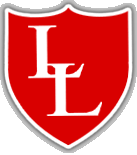                                         ‘Believe and Achieve’National Curriculum Subject Contentuse their voices expressively and creatively by singing songs and speaking chants and rhymes 1play tuned and untuned instruments musically 2listen with concentration and understanding to a range of high-quality live and recorded music 3experiment with, create, select and combine sounds using the inter-related dimensions of music 4UNIT123456TitleHands, Feet, HeartHo, Ho, HoI Wanna Play in a BandZootimeFriendship SongReflect, Rewind & ReplayStyle of main songAfropop, South AfricanA song with rapping and improvising for ChristmasRockReggaePopClassicalUnit themeSouth African MusicFestivals and ChristmasPlaying together in a bandReggae and animalsA song about being friendsThe history of music, look back and consolidate your learning, learn some of the language of musicInstrumental partsKeyGGDCCRevise existingOne NoteGGFCCRevise existingEasy PartG A + CG A + BD + CC + DE + GRevise existingMedium PartG A B + CG A + BG F + CC + DE G A + BRevise existingMelodyE F G A B + CN/AC D + FC + DC D E F G A + BRevise existingListen and AppraiseSingingPlayingImprovisationCompositionPerformanceTo know that some songs have a chorus or a response / answer partTo know that songs have a musical styleTo learn how songs can tell a story or describe an ideaTo learn how they can enjoy moving to music in a variety of waysTo confidently know and sing songs from memory and sing them in unisonTo know why we need to warm up our voices and how to find a comfortable singing positionTo be able to make different types of sounds with their voices ad sing notes of different pitchTo start and stop singing when following a leaderTo know that music has a steady pulse, like a heartbeatKnow the names of untuned percussion instruments played in classLearn the names of the notes in their instrumental part from memory or when written downKnow to treat instruments carefully and with respectPlay an instrumental part that matches their musical challenge i.e a one-note, simple or medium partPlay a part in time with a steady pulseUnderstand that improvisation can use one or two notesBe able to improvise through clappingBe able to improvise through singing and playing and play answer using one or two notesHelp to create three simple melodies with the scheme using 1,3 or 5 different notesKnow how the notes of a composition can be written down and changed if necessaryUnderstand what can constitute an audience for a performanceChoose a song they have learnt from the scheme and perform itCan add their ideas to a performanceRecord their performance and say how they were feeling about it